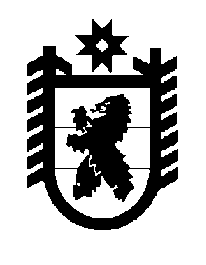 Российская Федерация Республика Карелия    ПРАВИТЕЛЬСТВО РЕСПУБЛИКИ КАРЕЛИЯРАСПОРЯЖЕНИЕот  22 мая 2018 года № 363р-Пг. Петрозаводск В соответствии со статьей 12 Закона Республики Карелия от 21 декабря 2017 года № 2205-ЗРК «О бюджете Республики Карелия на 2018 год и на плановый период 2019 и 2020 годов», постановлением Правительства Республики Карелия от 27 марта 2008 года № 75-П «Об утверждении порядка предоставления из бюджета Республики Карелия бюджетам муниципальных образований в Республике Карелия бюджетных кредитов для покрытия временных кассовых разрывов, возникающих при исполнении указанных бюджетов, для частичного покрытия дефицитов местных бюджетов, для осуществления мероприятий, связанных с ликвидацией последствий стихийных бедствий и других чрезвычайных ситуаций, а также использования и возврата предоставленных бюджетных кредитов» предоставить в 2018 году бюджетный кредит бюджету Лахденхпохского муниципального района для покрытия временного кассового разрыва, возникающего при исполнении указанного бюджета в 2018 году, 
в размере 5 000 000 (пять миллионов) рублей со сроком возврата 
до 25 октября 2018 года.
           Глава Республики Карелия                                                              А.О. Парфенчиков